Selecting wetland costs and benefits to be valuedEcosystem service valuation datasheet 2Benefit/CostValues found in study wetlandBeneficiary or cost bearing groupValues found in study wetlandBeneficiary or cost bearing groupInclude 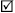 Exclude 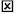 Values found in study wetlandBeneficiary or cost bearing groupInclude Exclude 